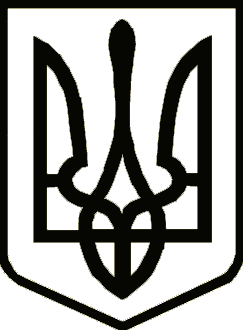                                                                      УкраїнаНОСІВСЬКА  МІСЬКА РАДА
НОСІВСЬКОГО РАЙОНУ ЧЕРНІГІВСЬКОЇ ОБЛАСТІР І Ш Е Н Н Я(сорок четверта сесія сьомого скликання)12 жовтня 2018 року                   м.Носівка				№ 11/44/VІІПро  вилучення земельнихділянок з користування 	 Відповідно  до  статті 26  Закону  України  «Про  місцеве  самоврядування    в Україні», статті 12, 141  Земельного кодексу України та розглянувши заяви громадян, міська рада вирішила:	1. Вилучити земельні ділянки з   користування громадян: 	ХХХХХХХХХХ закріплену за адресою: м. Носівка вул. ХХХХХ, ХХ- для ведення особистого селянського господарства площею ;	ХХХХХХХХХ закріплену за адресою: м. Носівка вул. ХХХХХХХ, ХХ:- для ведення особистого селянського господарства площею ;	ХХХХХХХХХХХ закріплену за адресою: м. Носівка вул. ХХХХХХ, ХХ: - для ведення особистого селянського господарства .	2.  Контроль за виконанням цього рішення покласти на постійну комісію міської ради з питань земельних  відносин та охорони навколишнього природного середовища. Міський голова								В.М.Ігнатченко